                                           URZĄD GMINY REWAL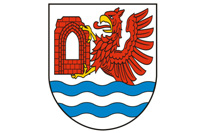 REFERAT PLANOWANIA PRZESTRZENNEGO i OCHRONY ŚRODOWISKAul. Mickiewicza 19, 72-344 RewalNIP 857-10-02-427, REGON 000544237	Tel. 91 38 49 011, fax. 91 38 49 029___________________________________________________________________________________________________________              	                                                                       Rewal, dnia 15 maja 2017 r.POŚ.6733.8.2017.MH                                    		                OBWIESZCZENIE                                                                 o wszczęciu postępowania           Zgodnie z art. 53 ust.1 ustawy z dnia 27 marca 2003 roku o planowaniu i zagospodarowaniu przestrzennym (tekst jednolity w Dz. U. z 2016 r. poz. 778) i art. 61 § 4 ustawy z dnia 14 czerwca 1960 roku kodeks postępowania administracyjnego (Dz. U. z 2016 r., poz. 23 – tekst jednolity) zawiadamia się, że zostało wszczęte postępowanie administracyjne na wniosek:Pana Bogdana Romana działającego w imieniu inwestora Emitel Sp z o.o. w Warszawie w sprawie ustalenia decyzji o ustaleniu lokalizacji inwestycji celu publicznego dla:  Budowa masztu telekomunikacyjnego wraz z linią zasilającą i instalacją szafy telekomunikacyjnej na działce  nr 17/2 w obrębie Trzęsacz,   Jednocześnie zawiadamiamy o zamieszczeniu wniosku o wydanie decyzji w publicznie dostępnym wykazie oraz o możliwości składania uwag i wniosków w terminie 21 dni od daty podania do publicznej wiadomości w  Referacie Planowania Przestrzennego i Ochrony Środowiska w Rewalu ul. Mickiewicza 19 pok. 109 tel. 913849017 od poniedziałku do piątku w godz. 9ºº - 14ºº .Otrzymują:Pan Bogdan Roman – pełnomocnik +zał.Agencja Nieruchomości Rolnych OT w SzczecinieWodociągi Rewal Sp z o.o. w PobierowieReferat Infrastruktury i Nieruchomości UG RewalTablica ogłoszeń UG Rewal,A/a 